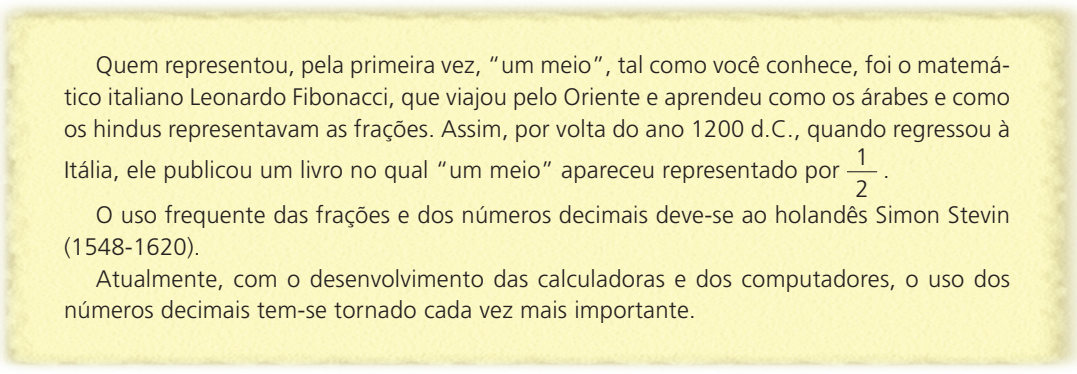 1. Responda rápido: Em quais das situações a seguir há possibilidade de uma distribuição em partes iguais?a) Dividir 48 camisas entre 5 pessoas.b) Dividir 3 litros de leite para 4 crianças.c) Dividir 19 tesouras entre 3 pessoas.d) Dividir 21 metros de arame entre 6 pessoas.  2. Um real equivale a 100 centavos. Que fração do real são:a) 25 centavos? 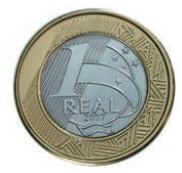 b) 50 centavos? c) 10 centavos? d) 3 centavos?  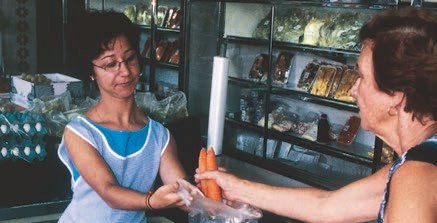 3. Dona Délia foi ao mercado e comprou:• meio quilograma de pepino;• 1,5 kg de cenoura;• kg de alho.  Quantos quilogramas de hortaliças ela levou?  Retomando as frações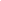 